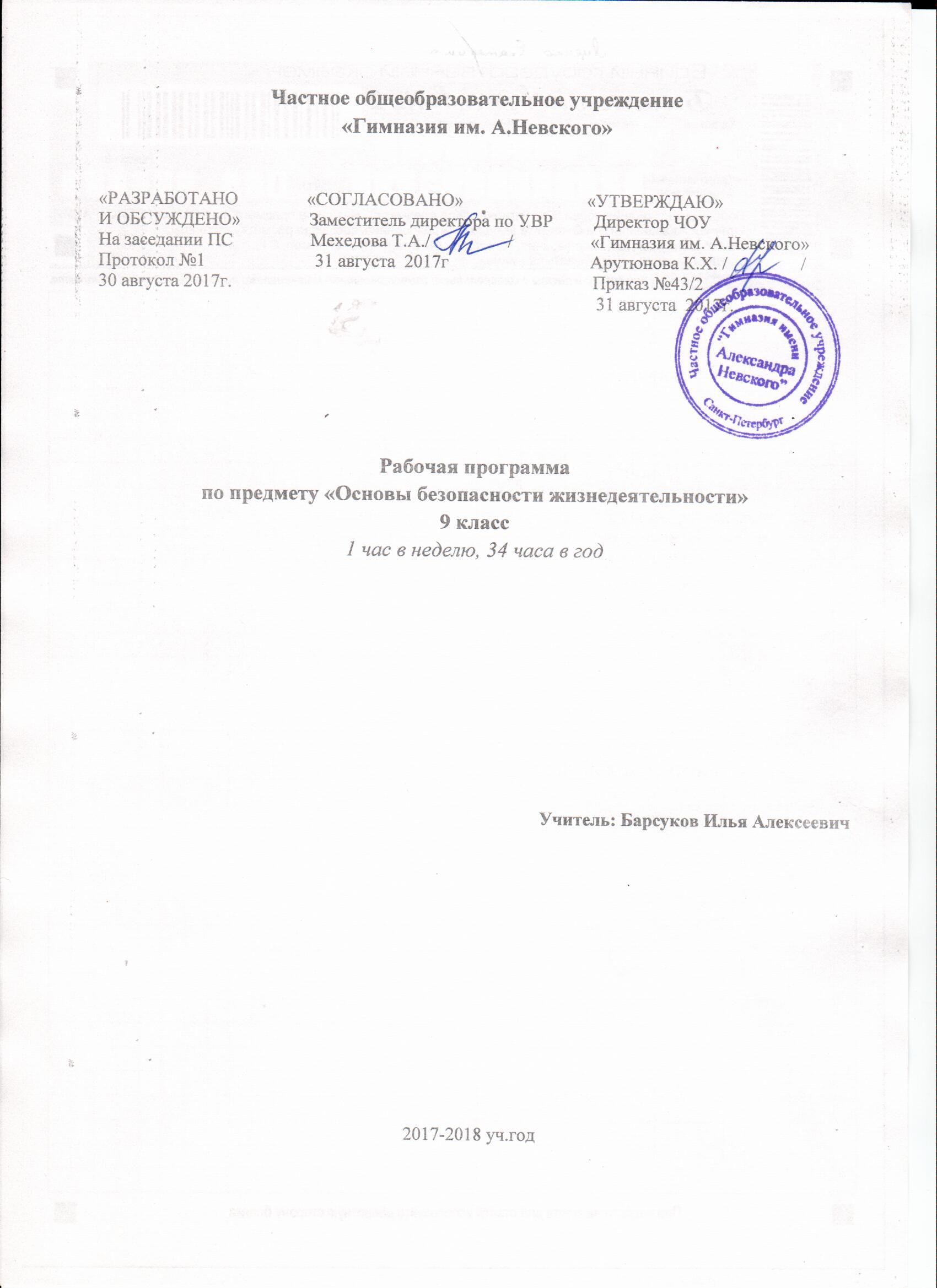 Частное общеобразовательное учреждение«Гимназия им. А.Невского»«РАЗРАБОТАНО               «СОГЛАСОВАНО»                           «УТВЕРЖДАЮ»И ОБСУЖДЕНО»               Заместитель директора по УВР         Директор ЧОУНа заседании ПС                 Мехедова Т.А./                 /                 «Гимназия им. А.Невского»Протокол №1                        31 августа  2017г                               Арутюнова К.Х. /                /                  30 августа 2017г.                                                                               Приказ №43/2                                                                                                             31 августа  2017г.  Рабочая программапо предмету «Основы безопасности жизнедеятельности»9 класс1 час в неделю, 34 часа в годУчитель: Барсуков Илья Алексеевич2017-2018 уч.год1.  Пояснительная записка        Рабочая программа по основам безопасности жизнедеятельности  разработана на основании положения о порядке разработки, утверждения и реализации рабочей программы по предметам в соответствии ФГОС на уровень основного общего образования, на основе УМК по основам безопасности жизнедеятельности для 9 класса ( приказ  «Об утверждении списка учебников на 2016-2017 учебный год для реализации образовательных программ начального общего, основного общего, среднего общего образования», от 17.05.2016г. № 151-П), авторов Вангородский С.Н., Кузнецов М.И., Латчук В.Н. и др. Основы безопасности жизнедеятельности, издательство «Дрофа», 2014 год.Программа подготовлена В. Н. Латчуком (руководитель), С. К. Мироновым, С. Н. Вангородским с учетом требований федерального компонента государственного стандарта основного общего образования. Ориентиром для разработки данной программы явилась Примерная программа основного общего образования но основам безопасности жизнедеятельности.В программе реализованы требования Конституции Российской Федерации и федеральных законов Российской Федерации «О безопасности», «О защите населения и территорий от чрезвычайных ситуаций природного и техногенного характера», «О безопасности дорожного движения», «О радиационной безопасности населения», «О пожарной безопасности», «Об экологической безопасности», «О санитарно-эпидемиологическом благополучии населения», «Основы законодательства Российской Федерации об охране здоровья граждан», Концепции национальной безопасности Российской Федерации.В своей предметной ориентации предлагаемая программа нацеливает педагогический процесс на решение следующих задач:• освоение учащимися знаний о здоровом образе жизни, об опасных и чрезвычайных ситуациях и основах безопасного поведения при их возникновении;развитие качеств личности школьников, необходимых для ведения здорового образа жизни, обеспечения безопасного поведения в опасных и чрезвычайных ситуациях;воспитание у учеников чувства ответственности за личную и общественную безопасность, ценностного отношения к своему здоровью и жизни;обучение учащихся умению предвидеть потенциальные опасности и правильно действовать в случав их наступления, использовать средства индивидуальной и коллективной защиты, оказывать первую медицинскую помощь.В программе представлены три раздела, в каждом из которых выделены образовательные линии.Раздел I «Безопасность и защита человека в среде обитания» включает темы: «Правила безопасного поведения в бытовой (городской) среде», «Правила безопасного поведения в природной среде», «Правила безопасного поведения в социальной среде», «Правила безопасного поведения в чрезвычайных ситуациях», «Государственная система защиты и обеспечения безопасности населения».Раздел II «Основы медицинских знаний и правила оказания первой медицинской помощи» предусматривает изучение тем о правилах и средствах оказания первой медицинской помощи.Раздел III «Основы здорового образа жизни» знакомит с основными понятиями о здоровье и здоровом образе жизни, правилами профилактики травматизма.Предлагаемый в программе объем материала является достаточным для формирования у учащихся 5—9 классов основных понятий в области безопасности жизнедеятельности.Ситуации, связанные с воздействием па личность угроз и опасностей, в психологическом и практическом отношении всегда трудны для человека, так как сопряжены с повышенными, предельными и даже запредельными нагрузками, ответственностью, разного рода рисками, которые чреваты нежелательными последствиями. Успех действий человека в таких ситуациях возможен только при условии его полноценной и высокой подготовленности. Поэтому главной функцией программы основного общего образования является ее ориентация на личную безопасность человека в среде обитания путем выработки у него навыков и умений применять правила (алгоритмы) безопасного поведения в условиях угроз и опасностей. Ориентация курса ОБЖ на личную безопасность отвечает букве и духу Федерального закона РФ «О безопасности», который ставит на первое место обеспечение безопасности личности. В связи с этим логика построения программы заключается в том, чтобы школьники научились правильно оценивать обстановку и умело действовать в системе следующих понятий: опасность —> причина опасности —> последствие опасности-* действие.Под опасностью здесь понимается ситуация, в которой возможно возникновение явлений или процессов, способных поражать людей, наносить материальный ущерб, разрушительно действовать на окружающую среду. Причина опасности — это событие, предшествующее и вызывающее другое опасное событие, явление или процесс, именуемый следствием. Последствие опасности — негативное изменение, вызванное причиной. Действие — это то, что надо или не надо делать в ситуации, когда существует угроза жизни или здоровью.При изучении предмета школьники получают знания об опасных и экстремальных ситуациях в бытовой (городской), природной и социальной среде, о чрезвычайных ситуациях природного, техногенного и экологического характера, их последствиях и мероприятиях, проводимых государством по защите населения.Большое внимание в программе уделено формированию здорового образа жизни и профилактике вредных привычек, изучению приемов оказания первой медицинской помощи.Программа рассчитана на 35 учебных часов в каждом классе. В ней предусмотрен резерв свободного учебного времени в объеме одного урока, который учитель может использовать для закрепления знаний по наиболее сложным темам. Программа предусматривает формирование у обучающихся умений и навыков, универсальных способов деятельности и ключевых компетенций по следующим направлениям:формирование способностей к предвидению ситуаций, опасных для человека, общества и окрул«аю-щей среды, и правильного поведения в случае их возникновения;изучение основ здорового образа жизни, обеспечивающего полноценное безопасное существование и реализацию способностей и потребностей личности в повседневной жизни;ознакомление с необходимыми индивидуальными мерами безопасности в повседневной жизни, в опасных и чрезвычайных ситуациях природного, социального и техногенного характера, с мероприятиями, проводимыми государством по защите населения;освоение правил и навыков защиты, позволяющих минимизировать возможный ущерб личности, обществу и окружающей среде в типовых опасных и чрезвычайных ситуациях;понимание причин возникновения и развития новых опасностей для человечества от собственной жизнедеятельности;формирование знаний о тесной взаимосвязи сознания и жизнедеятельности личности и общества;использование для решения познавательных и коммуникативных задач различных источников информации, включая энциклопедии, словари, интернет-ресурсы и др.;самостоятельная организация учебной деятельности, оценка своего поведения, черт своего характера, физического и эмоционального состояния;формирование знаний о правах и обязанностях члена общества и учебного коллектива.Реализация указанной программы предусматривает использование учебно-методического комплекта, включающего учебные программы, учебники и учебные пособия, методические и учебно-методические пособия, учебные наглядные и электронные пособия.      Формы организации учебных занятийДля формирования УУД и ЗУНов  у учащихся используются индивидуальная, фронтальная и групповая формы работы.Фронтальная форма работы применяется при постановке цели урока, при ознакомлении с новым материалом.Индивидуальная форма работы  необходима при контроле сформированности  навыка практических умений.Групповая форма работы  позволяет формировать коммуникативные навыки..2. Содержание учебного предмета основы безопасности жизнедеятельности9 класс3. Календарно-тематическое планирование по основам безопасности жизнедеятельности  в 9 классена 2016-2017 уч. год                                              Количество часов за год - 33    4.   График проведения контрольных и проверочных работ5. График проведения  практических работ в 9классе на 2016 -2017 уч. годТемы проектов (кейсов):9 классЧрезвычайные ситуации природного характера, которые могут произойти на территории РФ.Чрезвычайные ситуации техногенного характера, которые могут произойти на территории РФ.Здоровьесберегающие технологии.Безопасность на дорогах Санкт - Петербурга.4. Экологическая обстановка в Северо – Западном регионе РФ.№
п/пСодержаниеОсновные виды деятельности учащихсяПланируемые результатыПланируемые результаты№
п/пОсновные виды деятельности учащихсяПланируемые результатыПланируемые результатыРаздел 1. Основы безопасности личности, общества, государства (15ч)Раздел 1. Основы безопасности личности, общества, государства (15ч)Раздел 1. Основы безопасности личности, общества, государства (15ч)Раздел 1. Основы безопасности личности, общества, государства (15ч)Раздел 1. Основы безопасности личности, общества, государства (15ч)Глава 1. Современный комплекс проблем безопасности (4ч)Глава 1. Современный комплекс проблем безопасности (4ч)Глава 1. Современный комплекс проблем безопасности (4ч)Глава 1. Современный комплекс проблем безопасности (4ч)Глава 1. Современный комплекс проблем безопасности (4ч)1Правовые основы обеспечения безопасности личности, общества и государства. Структура законодательства в сфере безопасности и защиты от чрезвычайных ситуаций. Краткое содержание основных правовых актов.Угрозы национальной безопасности Российской Федерации. Понятие о национальной безопасности и основные направления ее обеспечения. Угрозы в сфере военной, государственной и общественной безопасности. Меры по защите от этих угроз.Международный терроризм как угроза национальной безопасности. Понятие о терроризме. Цели террористических организаций. Типы терроризма и экстремизма и их характеристика. Основные направления международного сотрудничества в сфере антитеррористической деятельности. Правовая основа антитеррористической деятельности в России.Наркотизм и национальная безопасность. Понятие о наркотизме, наркомании, токсикомании. Социальная опасность наркотизма. Правовая основа государственной политики в сфере оборота наркотических и психотропных веществ.Изучают основные права в области обеспечения безопасности личности. Общества, государства. Учатся применять свои знания в различных ситуациях, связанных с угрозой личной безопасности. Формируют представление о внешних и внутренних угрозах национальной безопасности России. Формируют представление о понятии международный терроризм,  о правилах поведения при угрозе террористического акта. Формируют представление о понятии Наркотизм, наркотическая зависимость, влияние наркотиков на организм человекаМР-1, 2,3,4,5,6,7  ЛР-1,2, 3, ПР-1, 2, 3, 4, 21, 24,26,30МР-1, 2,3,4,5,6,7  ЛР-1,2, 3, ПР-1, 2, 3, 4, 21, 24,26,30Глава 2. Организация единой государственной системы предупреждения и ликвидации чрезвычайных ситуаций (РСЧС) (4ч)Глава 2. Организация единой государственной системы предупреждения и ликвидации чрезвычайных ситуаций (РСЧС) (4ч)Глава 2. Организация единой государственной системы предупреждения и ликвидации чрезвычайных ситуаций (РСЧС) (4ч)Глава 2. Организация единой государственной системы предупреждения и ликвидации чрезвычайных ситуаций (РСЧС) (4ч)Глава 2. Организация единой государственной системы предупреждения и ликвидации чрезвычайных ситуаций (РСЧС) (4ч)2Практическая работа 1. На территории Республика Хакасия возможны, различны ЧС природного, техногенного характера, в связи с этим очень важно знать какие организации существуют для предупреждения и ликвидации ЧС. Каким образом необходимо действовать населению, где расположены безопасные районы для эвакуации.Гражданская оборона как составная часть национальной безопасности. Понятие о гражданской обороне. Основные задачи в области гражданской обороны и защиты населения. Силы гражданской обороны. Структуры, руководящие гражданской обороной.Организация единой государственной системы предупреждения и ликвидации чрезвычайных ситуаций (РСЧС)Цели, задачи и структура РСЧС. Единая государственная система предупреждения и ликвидации чрезвычайных ситуаций (РСЧС) и причины ее создания. Цели, задачи и структура РСЧС. Координационные органы РСЧС и их характеристика.Режимы функционирования, силы и средства РСЧС. Режимы функционирования и основные мероприятия при их введении: в отсутствие чрезвычайной ситуации; при угрозе ее возникновения; при возникновении и ликвидации. Силы и средства РСЧС, их задачи и характеристика.Формируют представление о понятии гражданская оборона,  об истории создания гражданской обороны. Формируют представление о Единой государственной системы предупреждения и ликвидации чрезвычайных ситуаций (РСЧС), о ее целях и задачах РСЧС. Изучают режимы функционирования РСЧС. Учатся правильно эвакуироваться из здания в различных ЧС, пользоваться СИЗ органов дыхания.МР-1,2,3,4,5,6,7 ЛР-1, 2,3,5, 6, 24, 25, 30МР-1,2,3,4,5,6,7 ЛР-1, 2,3,5, 6, 24, 25, 30Глава 3.  Международное гуманитарное право (3ч)Глава 3.  Международное гуманитарное право (3ч)Глава 3.  Международное гуманитарное право (3ч)Глава 3.  Международное гуманитарное право (3ч)Глава 3.  Международное гуманитарное право (3ч)3Международное гуманитарное право. Сфера применения и ответственность за нарушение норм. Понятие о международном гуманитарном праве и сфера его применения. Лица, находящиеся под защитой международного гуманитарного права. Основные документы международного гуманитарного права. Действия, нарушающие нормы международного гуманитарного права, и ответственность за их совершение.Защита раненых, больных, потерпевших кораблекрушение, медицинского и духовного персонала. Правовая защита раненых, больных и потерпевших кораблекрушение. Обеспечение защиты раненых и больных во время вооруженного конфликта. Основные требования по защите раненых и больных из состава действующей армии и вооруженных сил на море. Защита медицинского и духовного персонала. Состав медицинских формирований и их эмблемы.Защита военнопленных и гражданского населения. Понятие о комбатанте и военнопленном. Основные требования по защите военнопленных. Случаи применения защитных мер в отношении гражданского населения. Основные требования по защите лиц из числа гражданского населения, находящихся во власти противника. Особая защита женщин и детей.Формируют представление об основных документах МГП. Формируют представление о том, какая категория лиц находится по защитой МГП. Формируют представление о понятии представление о том, какая категория лиц находится по защитой МГП,  об ответственности за нарушение норм МГП. Формируют представление о том, какая категория лиц находится по защитой МГП.Формируют представление об основных документах МГП. Формируют представление о том, какая категория лиц находится по защитой МГП. Формируют представление о понятии представление о том, какая категория лиц находится по защитой МГП,  об ответственности за нарушение норм МГП. Формируют представление о том, какая категория лиц находится по защитой МГП. МР-1,3,4, 5, 6,7, ЛР-1,2, 3, ПР-7Глава 4. Безопасное поведение в криминогенных ситуациях (4ч)Глава 4. Безопасное поведение в криминогенных ситуациях (4ч)Глава 4. Безопасное поведение в криминогенных ситуациях (4ч)Глава 4. Безопасное поведение в криминогенных ситуациях (4ч)Глава 4. Безопасное поведение в криминогенных ситуациях (4ч)4Безопасное поведение в криминогенных ситуацияхЗащита от мошенников. Понятие о мошенничестве, обмане, злоупотреблении доверием. Распространенные способы мошенничества. Правила безопасного поведения, если вы подозреваете, что являетесь объектом мошенничества.Безопасное поведение девушек. Понятие о преступлениях на сексуальной почве. Безопасное поведение девушек при столкновении с молодыми и взрослыми хулиганами, уголовниками и лицами, находящимися в нетрезвом состоянии. Правила поведения девушки в обществе мужчины: в незнакомом месте; при возникновении угрозы или опасности насилия. Подручные средства самообороны и способы самозащиты. Наиболее уязвимые части тела.Психологические основы самозащиты в криминогенных ситуациях. Пути выхода из конфликтных ситуаций. Самооценка поведения. Признаки потенциальной жертвы. Уверенное и решительное поведение в криминогенных ситуациях. Тренировка уверенности. Правила безопасного поведения при неизбежности конфликта. Поведение при столкновении с хулиганами, похищении, попытке изнасилования.Формируют представление о понятии преступление; изучают  возраст наступления уголовной ответственности несовершеннолетних; виды наказаний  для несовершеннолетних. Изучают виды мошенничества. Учатся избегать мошенников. Учатся соблюдать правила поведения, для того, чтобы не стать жертвой насильника;  правила поведения в случае нападения преступника. Учатся оказывать сопротивление. Изучают правила поведения при встрече с хулиганом. Учатся не провоцировать преступников.Формируют представление о понятии преступление; изучают  возраст наступления уголовной ответственности несовершеннолетних; виды наказаний  для несовершеннолетних. Изучают виды мошенничества. Учатся избегать мошенников. Учатся соблюдать правила поведения, для того, чтобы не стать жертвой насильника;  правила поведения в случае нападения преступника. Учатся оказывать сопротивление. Изучают правила поведения при встрече с хулиганом. Учатся не провоцировать преступников.МР-5, 6, 7, ЛР-1,2, 3, ПР-8,21, 27Раздел.2  Оказание первой помощи и здоровый образ жизни (20ч)Раздел.2  Оказание первой помощи и здоровый образ жизни (20ч)Раздел.2  Оказание первой помощи и здоровый образ жизни (20ч)Раздел.2  Оказание первой помощи и здоровый образ жизни (20ч)Раздел.2  Оказание первой помощи и здоровый образ жизни (20ч)Глава 1. Профилактика травм в старшем школьном возрасте (3ч)Глава 1. Профилактика травм в старшем школьном возрасте (3ч)Глава 1. Профилактика травм в старшем школьном возрасте (3ч)Глава 1. Профилактика травм в старшем школьном возрасте (3ч)Глава 1. Профилактика травм в старшем школьном возрасте (3ч)5Профилактика травм в старшем школьном возрастеПричины травматизма и пути их предотвращения. Понятие о травматизме. Основные причины травматизма и виды травм в школьном возрасте. Меры по предотвращению различных видов травм.Безопасное поведение дома и на улице. Правила безопасного поведения в быту, снижающие риск получения травм в домашних условиях. Меры по снижению опасности на воде. Защита от дорожно-транспортных происшествий. Что делать, если вы оказались свидетелем или участником ДТП.Безопасное поведение в школе, на занятиях физкультурой и спортом. Правила поведения на уроках физики, химии, во время перемен. Причины травматизма на уроках физической культуры и во время занятий спортом. Виды спорта с высокой степенью травматического риска. Профилактика травматизма на уроках физической культуры и на занятиях спортом. Безопасная одежда, обувь и защитное снаряжение.Изучают  травмы, характерные для подростков старшего школьного возраста. Формируют представление о способах предотвращения травм характерных для подростков старшего школьного возраста. Изучают правила поведения в домашних условиях, на улице, в школе. Формируют представление о правилах поведения на занятиях физкультурой и спортом,  правила выживания пешеходов. Учатся  правила дорожного движения для пешеходов.Изучают  травмы, характерные для подростков старшего школьного возраста. Формируют представление о способах предотвращения травм характерных для подростков старшего школьного возраста. Изучают правила поведения в домашних условиях, на улице, в школе. Формируют представление о правилах поведения на занятиях физкультурой и спортом,  правила выживания пешеходов. Учатся  правила дорожного движения для пешеходов.МР-1,2,7, ЛР-1,2,3, ПР-9,22,27,28Глава 2. Основы медицинских знаний (4ч)Глава 2. Основы медицинских знаний (4ч)Глава 2. Основы медицинских знаний (4ч)Глава 2. Основы медицинских знаний (4ч)Глава 2. Основы медицинских знаний (4ч)6Практических работ- 4.Основы медицинских знанийПрофилактика осложнений ран. Асептика и антисептика. Понятие о ране. Виды ран. Понятие об антисептике и ее виды. Основные антисептические средства и порядок их применения. Понятие об асептике. Предупреждение инфицирования ран с помощью асептических средств.Травмы головы, позвоночника и спины. Причины травм головы и позвоночника. Признаки и симптомы травм головы и позвоночника; первая помощь при них. Сотрясение головного мозга: признаки и симптомы; первая помощь. Признаки и симптомы повреждения спины. Предупреждение повреждения спины и первая помощь при болях.Экстренная реанимационнаяпомощь. Понятие о клинической смерти и ее признаки. Основные правила определения признаков клинической смерти. Последовательность проведения реанимационных мероприятий. Подготовка пострадавшего к реанимации. Понятие о прекардиальном ударе, непрямом массаже сердца, искусственной вентиляции легких. Техника и последовательность действий при выполнении этих реанимационных мероприятий.Основные неинфекционные заболевания. Характеристика наиболее распространенных и опасных неинфекционных заболеваний. Причины неинфекционных заболеваний и доступные меры их профилактики.Формируют представление об антисептике и асептике. Изучают применение антисептических средств: перекись водорода, марганцовка, зеленка, йод. Учатся накладывать асептическую повязку. Изучают признаки и симптомы травм головы и  позвоночника; сотрясения головного мозга;  повреждения спины. Учатся оказывать первую помощь при травмах головы, позвоночника, сотрясении головного мозга, повреждении спины. Изучают признаки клинической смерти. Учатся определять признаки клинической смерти. Формируют навыки нанесения прекардианального удара в область грудины, учатся приемам реанимации. Изучают основные неинфекционные заболевания, меры профилактики. Учатся определять заболевание по характерным симптомамФормируют представление об антисептике и асептике. Изучают применение антисептических средств: перекись водорода, марганцовка, зеленка, йод. Учатся накладывать асептическую повязку. Изучают признаки и симптомы травм головы и  позвоночника; сотрясения головного мозга;  повреждения спины. Учатся оказывать первую помощь при травмах головы, позвоночника, сотрясении головного мозга, повреждении спины. Изучают признаки клинической смерти. Учатся определять признаки клинической смерти. Формируют навыки нанесения прекардианального удара в область грудины, учатся приемам реанимации. Изучают основные неинфекционные заболевания, меры профилактики. Учатся определять заболевание по характерным симптомамМР-1, 3, 4,5,6,7 ЛР-1, 2, 3, ПР-9,11, 22,23, 24,29,30Глава 3. Основы здорового образа жизни (2ч)Глава 3. Основы здорового образа жизни (2ч)Глава 3. Основы здорового образа жизни (2ч)Глава 3. Основы здорового образа жизни (2ч)Глава 3. Основы здорового образа жизни (2ч)7Здоровье человека. Понятие о здоровье. Физическое, духовное, социальное здоровье. Характеристика групп здоровья детей и подростков. Взаимосвязь между индивидуальным и общественным здоровьем. Факторы, влияющие на здоровье.Здоровый образ жизни как путь к достижению высокого уровня здоровья и современные методы оздоровления. Понятие о здоровом образе жизни. Основные компоненты здорового образа жизни: двигательная активность, рациональное питание, закаливание, режим труда и отдыха; их характеристика. Теории оздоровления.Факторы риска во внешней среде и их влияние на внутреннюю среду организма человека и его здоровье. Понятие о внешней среде. Факторы риска во внешней среде и их влияние на организм человека. Понятие о внутренней среде организма. Роль внутренней среды организма.Формируют представление о понятии составляющих здоровья, о характеристиках групп здоровья. Изучают способы укрепления и улучшения здоровья.Формируют представление о понятии составляющих здоровья, о характеристиках групп здоровья. Изучают способы укрепления и улучшения здоровья.МР-2,7, ЛР-2, ЛР-3, ПР-12,13,29Глава 4. Личная гигиена (3ч)Глава 4. Личная гигиена (3ч)Глава 4. Личная гигиена (3ч)Глава 4. Личная гигиена (3ч)Глава 4. Личная гигиена (3ч)8Понятие личной гигиены. Гигиена кожи иодежды. Понятие о гигиене и личной гигиене. Правила ухода за кожей. Основная функция одежды и гигиенические требования к ней.Гигиена питания и воды. Важность питания в процессе нормальной жизнедеятельности организма. Группы продуктов питания. Рекомендуемый набор пищевых продуктов в рационе взрослого человека и подростка. Суточное распределение пищевого рациона. Гигиена питания. Функции, выполняемые водой в организме человека. Гигиена воды. Способы очистки воды.Гигиена жилища и индивидуального строительства. Гигиена жилища. Микроклимат помещения. Нормы искусственной освещенности. Гигиена индивидуального строительства.Знать гигиенические нормы вода. Уметь ухаживать за кожей. Следить за одеждой. Формируют представление о понятии гигиенические нормы питания. Учатся очищать воду в домашних условиях. Формируют представление о  гигиенических требования к температуре, освещению и влажности в доме.Знать гигиенические нормы вода. Уметь ухаживать за кожей. Следить за одеждой. Формируют представление о понятии гигиенические нормы питания. Учатся очищать воду в домашних условиях. Формируют представление о  гигиенических требования к температуре, освещению и влажности в доме.МР1,-2, 3,4,5,7ЛР-2,3,  ПР-14,29Глава 5. Физиологические и психологические особенности организма подростка (4ч).Глава 5. Физиологические и психологические особенности организма подростка (4ч).Глава 5. Физиологические и психологические особенности организма подростка (4ч).Глава 5. Физиологические и психологические особенности организма подростка (4ч).Глава 5. Физиологические и психологические особенности организма подростка (4ч).9Физиологические и психологические особенности организма подросткаФизиологическое и психологическое развитие подростков. Особенности физиологического развития в период полового созревания. Психологическая уравновешенность и ее значение для здоровья человека. Мероприятия, помогающие справиться с чувствами и эмоциями.Роль взаимоотношений в формировании репродуктивной функции. Понятие о влюбленности. Рекомендации по снятию стресса, вызванного безответной любовью. Понятие о «ловушках влюбленности». Нежелательные мотивы вступления в сексуальные отношения.Виды конфликтов. Правила поведения в конфликтных ситуациях. Понятие о конфликте. Виды конфликтов и методы преодоления разногласий. Правила поведения в конфликтной ситуации. Управление чувствами и эмоциями в конфликтной ситуации. Приемы управления чувствами и эмоциями.Суицидальное поведение в подростковом возрасте. Понятие о суициде. Причины и факторы, повышающие вероятность суицида. Признаки, указывающие на возможность суицида. Зависимость числа суицидов от возраста и пола. Суицид среди подростков и молодежи. Причины и признаки эмоционального неблагополучия человека. Угнетенное психическое состояние. Профилактика суицида.Формируют представление физиологических и психологических особенности организма подростка. Формируют представление о понятии о роли семьи в обществе,  представление о «ловушках влюбленности» и правилах их избегания. Формируют представление о допустимых приемах управления конфликтом. Учатся  слушать, правильно вести себя в конфликтной ситуации, снимать эмоциональное напряжение. Формируют представление о  причины суицида. Формируют представление о различных способах решения эмоциональных проблем.Формируют представление физиологических и психологических особенности организма подростка. Формируют представление о понятии о роли семьи в обществе,  представление о «ловушках влюбленности» и правилах их избегания. Формируют представление о допустимых приемах управления конфликтом. Учатся  слушать, правильно вести себя в конфликтной ситуации, снимать эмоциональное напряжение. Формируют представление о  причины суицида. Формируют представление о различных способах решения эмоциональных проблем.МР-1,2,3, 4,6,7ЛР-2, 3, ПР-15,16,17,18Глава 6. Факторы, разрушающие здоровье человека (4ч)Глава 6. Факторы, разрушающие здоровье человека (4ч)Глава 6. Факторы, разрушающие здоровье человека (4ч)Глава 6. Факторы, разрушающие здоровье человека (4ч)Глава 6. Факторы, разрушающие здоровье человека (4ч)10Факторы, разрушающие здоровье человекаУпотребление табака. Табакокурение и его последствия для здоровья курильщика и окружающих его людей. Стадии никотиновой зависимости. Как бросить курить.Употребление алкоголя. Алкоголь и его влияние на здоровье человека. Развитие алкоголизма. Профилактика употребления алкогольных напитков. Помощь при алкогольном отравлении.Наркомания и токсикомания. Понятие о наркомании и токсикомании. Действие наркотических и токсических веществ на организм человека. Три основных признака наркомании и токсикомании. Развитие психической и физической зависимости от наркотика. Признаки наркотического отравления и отравления лекарственными препаратами; оказание первой помощи.Заболевания, передающиеся половым путем. Опасность заболеваний, передающихся половым путем. Характеристика распространенных заболеваний, передающихся половым путем, и их негативное влияние на здоровье человека.Формируют представление о пагубном влиянии табакокурения на организм человека. Формируют представление о пагубном влиянии употребления алкоголя на организм человека. Учатся алгоритму  оказания помощи при алкогольном отравлении. Формируют представление о понятии пагубном влиянии употребления наркотических веществ на организм человека.  Изучают алгоритм оказания помощи при наркотическом отравлении. Учатся оказывать помощь при отравлении лекарственными препаратами. Формируют представление о понятии способах передачи ЗППП, способах защиты от ЗППП.Формируют представление о пагубном влиянии табакокурения на организм человека. Формируют представление о пагубном влиянии употребления алкоголя на организм человека. Учатся алгоритму  оказания помощи при алкогольном отравлении. Формируют представление о понятии пагубном влиянии употребления наркотических веществ на организм человека.  Изучают алгоритм оказания помощи при наркотическом отравлении. Учатся оказывать помощь при отравлении лекарственными препаратами. Формируют представление о понятии способах передачи ЗППП, способах защиты от ЗППП.МР-1,2,3,4,5,6,7, ЛР-1,2,3 ПР-19, 20№
п/пТема урокаКоличество часовДата проведенияДата проведенияДата проведенияДата проведенияДата проведенияДата проведенияДата проведения№
п/пТема урокаКоличество часовпланфактфактфактфактфактфакт№
п/ппланфактфактфактфактфактфактРаздел 1. Основы безопасности личности, общества, государства (15ч)Раздел 1. Основы безопасности личности, общества, государства (15ч)Раздел 1. Основы безопасности личности, общества, государства (15ч)Раздел 1. Основы безопасности личности, общества, государства (15ч)Раздел 1. Основы безопасности личности, общества, государства (15ч)Раздел 1. Основы безопасности личности, общества, государства (15ч)Раздел 1. Основы безопасности личности, общества, государства (15ч)Раздел 1. Основы безопасности личности, общества, государства (15ч)Раздел 1. Основы безопасности личности, общества, государства (15ч)Раздел 1. Основы безопасности личности, общества, государства (15ч)Глава 1. Современный комплекс проблем безопасности (4ч)Глава 1. Современный комплекс проблем безопасности (4ч)Глава 1. Современный комплекс проблем безопасности (4ч)Глава 1. Современный комплекс проблем безопасности (4ч)Глава 1. Современный комплекс проблем безопасности (4ч)Глава 1. Современный комплекс проблем безопасности (4ч)Глава 1. Современный комплекс проблем безопасности (4ч)Глава 1. Современный комплекс проблем безопасности (4ч)Глава 1. Современный комплекс проблем безопасности (4ч)Глава 1. Современный комплекс проблем безопасности (4ч)1Правовые основы обеспечения безопасности личности, общества и государства15.092Угрозы национальной безопасности РФ112.093Международный терроризм119.094Наркотизм и национальная безопасность126.094Наркотизм и национальная безопасность126.09Глава 2. Организация единой государственной системы предупреждения и ликвидации чрезвычайных ситуаций (РСЧС) (4ч)Глава 2. Организация единой государственной системы предупреждения и ликвидации чрезвычайных ситуаций (РСЧС) (4ч)Глава 2. Организация единой государственной системы предупреждения и ликвидации чрезвычайных ситуаций (РСЧС) (4ч)Глава 2. Организация единой государственной системы предупреждения и ликвидации чрезвычайных ситуаций (РСЧС) (4ч)Глава 2. Организация единой государственной системы предупреждения и ликвидации чрезвычайных ситуаций (РСЧС) (4ч)Глава 2. Организация единой государственной системы предупреждения и ликвидации чрезвычайных ситуаций (РСЧС) (4ч)Глава 2. Организация единой государственной системы предупреждения и ликвидации чрезвычайных ситуаций (РСЧС) (4ч)Глава 2. Организация единой государственной системы предупреждения и ликвидации чрезвычайных ситуаций (РСЧС) (4ч)Глава 2. Организация единой государственной системы предупреждения и ликвидации чрезвычайных ситуаций (РСЧС) (4ч)5Гражданская оборона 13.106Цели и задачи, структура РСЧС.1 10.107Режимы функционирования, силы и средства  РСЧС117.108Отработка действий в случае возникновения ЧС 124.10Глава 3.  Международное гуманитарное право (3ч)Глава 3.  Международное гуманитарное право (3ч)Глава 3.  Международное гуманитарное право (3ч)Глава 3.  Международное гуманитарное право (3ч)Глава 3.  Международное гуманитарное право (3ч)Глава 3.  Международное гуманитарное право (3ч)Глава 3.  Международное гуманитарное право (3ч)Глава 3.  Международное гуманитарное право (3ч)Глава 3.  Международное гуманитарное право (3ч)9Международное гуманитарное право. 114.1110Защита раненых, больных, потерпевших кораблекрушение, медицинского и духовного персонала121.1111Защита военнопленных и гражданского населения128.11Глава 4. Безопасное поведение в криминогенных ситуациях (4ч)Глава 4. Безопасное поведение в криминогенных ситуациях (4ч)Глава 4. Безопасное поведение в криминогенных ситуациях (4ч)Глава 4. Безопасное поведение в криминогенных ситуациях (4ч)Глава 4. Безопасное поведение в криминогенных ситуациях (4ч)Глава 4. Безопасное поведение в криминогенных ситуациях (4ч)Глава 4. Безопасное поведение в криминогенных ситуациях (4ч)Глава 4. Безопасное поведение в криминогенных ситуациях (4ч)Глава 4. Безопасное поведение в криминогенных ситуациях (4ч)12Защита от мошенников.1 5.1213Безопасное поведение девушек112.1214Психологические основы самозащиты в криминогенных ситуациях119.12Раздел.2  Оказание первой помощи и здоровый образ жизни (19ч)Раздел.2  Оказание первой помощи и здоровый образ жизни (19ч)Раздел.2  Оказание первой помощи и здоровый образ жизни (19ч)Раздел.2  Оказание первой помощи и здоровый образ жизни (19ч)Раздел.2  Оказание первой помощи и здоровый образ жизни (19ч)Раздел.2  Оказание первой помощи и здоровый образ жизни (19ч)Раздел.2  Оказание первой помощи и здоровый образ жизни (19ч)Раздел.2  Оказание первой помощи и здоровый образ жизни (19ч)Раздел.2  Оказание первой помощи и здоровый образ жизни (19ч)Раздел.2  Оказание первой помощи и здоровый образ жизни (19ч)Глава 1. Профилактика травм в старшем школьном возрасте (3ч)Глава 1. Профилактика травм в старшем школьном возрасте (3ч)Глава 1. Профилактика травм в старшем школьном возрасте (3ч)Глава 1. Профилактика травм в старшем школьном возрасте (3ч)Глава 1. Профилактика травм в старшем школьном возрасте (3ч)Глава 1. Профилактика травм в старшем школьном возрасте (3ч)Глава 1. Профилактика травм в старшем школьном возрасте (3ч)Глава 1. Профилактика травм в старшем школьном возрасте (3ч)Глава 1. Профилактика травм в старшем школьном возрасте (3ч)Глава 1. Профилактика травм в старшем школьном возрасте (3ч)15Причины травматизма в старшем школьном возрасте.126.1215Причины травматизма в старшем школьном возрасте.126.1216Безопасное поведение дома и на улице.116.0117Безопасное поведение в школе.123.01Глава 2. Основы медицинских знаний (4ч)Глава 2. Основы медицинских знаний (4ч)Глава 2. Основы медицинских знаний (4ч)Глава 2. Основы медицинских знаний (4ч)Глава 2. Основы медицинских знаний (4ч)Глава 2. Основы медицинских знаний (4ч)Глава 2. Основы медицинских знаний (4ч)Глава 2. Основы медицинских знаний (4ч)Глава 2. Основы медицинских знаний (4ч)Глава 2. Основы медицинских знаний (4ч)18Профилактика осложнения ран. Асептика и антисептика.130.0119Травмы головы, позвоночника и спины16.0220Экстренная реанимационная помощь113.0221Основные неинфекционные заболевания120.02Глава 3. Основы здорового образа жизни (2ч)Глава 3. Основы здорового образа жизни (2ч)Глава 3. Основы здорового образа жизни (2ч)Глава 3. Основы здорового образа жизни (2ч)Глава 3. Основы здорового образа жизни (2ч)Глава 3. Основы здорового образа жизни (2ч)Глава 3. Основы здорового образа жизни (2ч)Глава 3. Основы здорового образа жизни (2ч)Глава 3. Основы здорового образа жизни (2ч)Глава 3. Основы здорового образа жизни (2ч)22Здоровье человека. 127.0227.0222Здоровье человека. 127.0227.0223Факторы риска во внешней среде и внутренней среде организма
человека. 16.036.03Глава 4. Личная гигиена (2ч)Глава 4. Личная гигиена (2ч)Глава 4. Личная гигиена (2ч)Глава 4. Личная гигиена (2ч)Глава 4. Личная гигиена (2ч)Глава 4. Личная гигиена (2ч)Глава 4. Личная гигиена (2ч)24Понятие личной гигиены. Гигиена кожи и одежды. Гигиена  питания и воды.113.0313.0325Гигиена жилища. Гигиена индивидуального строительства.120.0320.03Глава 5. Физиологические и психологические особенности организма подростка (4ч).Глава 5. Физиологические и психологические особенности организма подростка (4ч).Глава 5. Физиологические и психологические особенности организма подростка (4ч).Глава 5. Физиологические и психологические особенности организма подростка (4ч).Глава 5. Физиологические и психологические особенности организма подростка (4ч).Глава 5. Физиологические и психологические особенности организма подростка (4ч).26Физиологическое и психологическое развитие подростков.13.043.0427Роль взаимоотношений в формировании репродуктивной функции110.0410.0428Виды конфликтов. Правила поведения1 17.04 17.0429Суицидальное поведение в подростковом возрасте124.0424.04Глава 6. Факторы, разрушающие здоровье человека (4ч)Глава 6. Факторы, разрушающие здоровье человека (4ч)Глава 6. Факторы, разрушающие здоровье человека (4ч)Глава 6. Факторы, разрушающие здоровье человека (4ч)Глава 6. Факторы, разрушающие здоровье человека (4ч)Глава 6. Факторы, разрушающие здоровье человека (4ч)30Употребление табака и его влияние на здоровье человека.18.058.0531Употребление алкоголя115.0515.0531Употребление алкоголя115.0515.0532Наркомания и токсикомания.122.0522.0533Заболевания передающиеся половым путем129.0529.05№ проверочной работы работыТемаДата1сентябрь2сентябрь3октябрь4ноябрь5декабрь6февраль7март8апрель9апрель10май№ работыНазвание практических, лабораторных работДата проведения1Отработка действий в случае возникновения ЧСОктябрь2Профилактика осложнения ран. Асептика и антисептика.Январь3Травмы головы, позвоночника и спиныФевраль4 Основные неинфекционные заболеванияФевраль